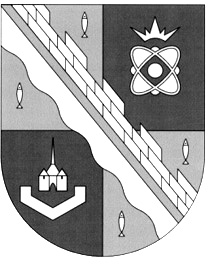 СОВЕТ ДЕПУТАТОВ МУНИЦИПАЛЬНОГО ОБРАЗОВАНИЯ СОСНОВОБОРСКИЙ ГОРОДСКОЙ ОКРУГ ЛЕНИНГРАДСКОЙ ОБЛАСТИ (ВТОРОЙ  СОЗЫВ)Р Е Ш Е Н И Еот 25 сентября 2013 г.  № 120===========================================================================С учетом изменений и дополнений, внесенных:- решением совета депутатов от 13.11.2013 года № 177;- решением совета депутатов от 25.02.2015 года № 25;- решением совета депутатов от 20.05.2015 года № 80;- решением совета депутатов от 05.08.2015 года № 109;- решением совета депутатов от 22.12.2015 года № 206;- решением совета депутатов от 29.06.2016 года № 98;- решением совета депутатов от 28.06.2017 года № 95;- решением совета депутатов от 26.06.2019 года № 60- решением совета депутатов от 07.10.2019 года № 15;- решением совета депутатов от 24.11.2020 года  № 148;- решением совета депутатов от 26.02.2021 года № 26===========================================================================Рассмотрев представленный проект, совет депутатов муниципального образования Сосновоборский городской округ Ленинградской областиР Е Ш И Л:1. Утвердить «Положение об Общественной палате муниципального образования Сосновоборский городской округ Ленинградской области» (приложение N1).2. Утвердить «Кодекс этики членов Общественной палаты муниципального образования Сосновоборский городской округ Ленинградской области» (приложение N2).3. Поручить главе Сосновоборского городского округа в срок до 5 октября 2013 года установить:- форму письменных предложений главы городского округа и местной администрации к кандидатам в члены Общественной палаты о согласии либо об отказе войти в состав Общественной палаты;- форму письменных уведомлений кандидатов в члены Общественной палаты о своем согласии либо об отказе войти в состав Общественной палаты;- форму письменного заявления гражданина о своем согласии войти в состав Общественной палаты в порядке самовыдвижения;- образец удостоверения члена Общественной палаты муниципального образования Сосновоборский городской округ Ленинградской области.4. Поручить заместителю председателя совета депутатов Алмазову Г.В.:- в срок до 5 октября 2013 года разработать проект Регламента Общественной палаты муниципального образования Сосновоборский городской округ Ленинградской области (далее - Общественная палата);- в срок до 15 октября 2013 года разработать и представить на утверждение совета депутатов проекты правовых актов о приведении ранее принятых правовых актов в соответствие настоящему решению.5. Со дня вступления в силу настоящего решения признать утратившим силу решения совета депутатов Сосновоборского городского округа:- от 16.06.2010г. N 62 «Об утверждении Положения о молодежном парламенте при Совете депутатов Сосновоборского городского округа»;- шестой абзац пункта 1 решения совета депутатов от 16.02.2011г. N10 «О внесении изменений в отдельные решения совета депутатов».6. Настоящее решение вступает в силу с 15 октября 2013 года, за исключением пунктов 6 статьи 1, подпункта 19 пункта 1 статьи 17 и пункта 2 статьи 22 Положения, вступающих в силу с 1 января 2014 года.7. Органам местного самоуправления городского округа в срок до 1 января 2014 года привести свои правовые в соответствие с настоящим решением.8. Настоящее решение опубликовать в городской газете «Маяк» и разместить на официальном сайте администрации Сосновоборского городского округа.Глава Сосновоборского городского округа                                                                            Д.В. Пуляевский                                                                                                  УТВЕРЖДЕНО                                                                                                                  решением совета депутатов                                                                                                                  от 25 сентября 2013 г. № 120                                                                                                            с учетом изменений                                                                                                                                                                                                                      Приложение N1ПОЛОЖЕНИЕоб Общественной палате муниципального образованияСосновоборский городской округ Ленинградской областиГЛАВА 1. ОБЩИЕ ПОЛОЖЕНИЯСтатья 1. Предмет регулирования настоящего ПоложенияНастоящее Положение устанавливает порядок формирования и осуществления деятельности Общественной палаты муниципального образования Сосновоборский городской округ Ленинградской области (далее – Общественная палата или Палата).Статья 2. Правовая основа деятельности Общественной палаты1. Правовую основу деятельности Общественной палаты составляет Федеральный закон «Об основах общественного контроля в Российской Федерации» N212-ФЗ от 21 июля 2014 года, иные федеральные законы и нормативные правовые акты Российской Федерации, законы и иные нормативные правовые акты Ленинградской области, Устав муниципального образования Сосновоборский городской округ Ленинградской области, настоящее Положение, иные нормативные правовые акты органов местного самоуправления городского округа.2. Общественная палата не является общественным объединением граждан. На ее деятельность не распространяются нормы Федерального закона «Об общественных объединениях» от 19 мая 1995 года N82-ФЗ и иные законодательные акты Российской Федерации и Ленинградской области, регламентирующие деятельность общественных объединений.3. Общественная палата не является юридическим лицом.4. Общественная палата имеет печать и бланки с изображением герба городского округа.5. Местонахождение Общественной палаты – Ленинградская область, город Сосновый Бор, ул. Ленинградская, д. 46.Статья 3. Правовой статус Общественной палаты1. В соответствии со статьей 9 Федерального закона «Об основах общественного контроля в Российской Федерации» N212-ФЗ от 21 июля 2014 года Общественная палата является субъектом общественного контроля.2. Помимо осуществления функций общественного контроля, Общественная палата призвана обеспечить согласование общественно значимых интересов граждан и органов местного самоуправления городского округа для решения наиболее важных вопросов экономического и социального развития городского округа.Статья 4. Общественный контроль1. В соответствии с Федеральным законом «Об основах общественного контроля в Российской Федерации» N212-ФЗ от 21 июля 2014 года под общественным контролем понимается деятельность Общественной палаты, осуществляемая в целях наблюдения за деятельностью органов государственной власти, органов местного самоуправления, государственных и муниципальных организаций, иных органов и организаций, осуществляющих в соответствии с федеральными законами отдельные публичные полномочия, а также в целях общественной проверки, анализа и общественной оценки издаваемых ими актов и принимаемых решений.2. Общественный контроль может осуществляться в формах, предусмотренных законодательством Российской Федерации.Статья 5. Цели и задачи общественного контроля1. Целями общественного контроля являются:1) обеспечение реализации и защиты прав и свобод человека и гражданина, прав и законных интересов общественных объединений и иных негосударственных некоммерческих организаций;2) обеспечение учета общественного мнения, предложений и рекомендаций граждан, общественных объединений и иных негосударственных некоммерческих организаций при принятии решений органами государственной власти, органами местного самоуправления, государственными и муниципальными организациями, иными органами и организациями, осуществляющими в соответствии с федеральными законами отдельные публичные полномочия;3) общественная оценка деятельности органов государственной власти, органов местного самоуправления, государственных и муниципальных организаций, иных органов и организаций, осуществляющих в соответствии с федеральными законами отдельные публичные полномочия, в целях защиты прав и свобод человека и гражданина, прав и законных интересов общественных объединений и иных негосударственных некоммерческих организаций.2. Задачами общественного контроля являются:1) формирование и развитие гражданского правосознания;2) повышение уровня доверия граждан к деятельности государства, а также обеспечение тесного взаимодействия государства с институтами гражданского общества;3) содействие предупреждению и разрешению социальных конфликтов;4) реализация гражданских инициатив, направленных на защиту прав и свобод человека и гражданина, прав и законных интересов общественных объединений и иных негосударственных некоммерческих организаций;5) обеспечение прозрачности и открытости деятельности органов государственной власти, органов местного самоуправления, государственных и муниципальных организаций, иных органов и организаций, осуществляющих в соответствии с федеральными законами отдельные публичные полномочия;6) формирование в обществе нетерпимости к коррупционному поведению;7) повышение эффективности деятельности органов государственной власти, органов местного самоуправления, государственных и муниципальных организаций, иных органов и организаций, осуществляющих в соответствии с федеральными законами отдельные публичные полномочия.Статья 6. Принципы общественного контроляОбщественный контроль осуществляется на основе следующих принципов:1) приоритет прав и законных интересов человека и гражданина;2) добровольность участия в осуществлении общественного контроля;3) самостоятельность Общественный палаты и ее независимость от органов государственной власти, органов местного самоуправления, государственных и муниципальных организаций, иных органов и организаций, осуществляющих в соответствии с федеральными законами отдельные публичные полномочия;4) публичность и открытость осуществления общественного контроля и общественного обсуждения его результатов;5) законность деятельности Общественной палаты;6) объективность, беспристрастность и добросовестность Общественной палаты, достоверность результатов осуществляемого ею общественного контроля;7) обязательность рассмотрения органами государственной власти, органами местного самоуправления, государственными и муниципальными организациями, иными органами и организациями, осуществляющими в соответствии с федеральными законами отдельные публичные полномочия, итоговых документов, подготовленных по результатам общественного контроля, а в случаях, предусмотренных федеральными законами и иными нормативными правовыми актами Российской Федерации, законами и иными нормативными правовыми актами Ленинградской области, муниципальными нормативными правовыми актами, учет указанными органами и организациями предложений, рекомендаций и выводов, содержащихся в этих документах;8) многообразие форм общественного контроля;9) недопустимость необоснованного вмешательства Общественной палаты в деятельность органов государственной власти, органов местного самоуправления, государственных и муниципальных организаций, иных органов и организаций, осуществляющих в соответствии с федеральными законами отдельные публичные полномочия, и оказания неправомерного воздействия на указанные органы и организации;10) презумпция добросовестности деятельности органов государственной власти, органов местного самоуправления, государственных и муниципальных организаций, иных органов и организаций, осуществляющих в соответствии с федеральными законами отдельные публичные полномочия, за деятельностью которых осуществляется общественный контроль;11) недопустимость вмешательства в сферу деятельности политических партий;12) соблюдение нейтральности Общественной палаты, исключающей возможность влияния решений политических партий на осуществление общественного контроля.Статья 7. Информационное обеспечение общественного контроля1. В целях информационного обеспечения общественного контроля, обеспечения его публичности и открытости Общественной палатой могут создаваться специальные сайты, а также в соответствии с законодательством Российской Федерации могут использоваться официальные сайты органов государственной власти, органов местного самоуправления, государственных и муниципальных организаций, иных органов и организаций, осуществляющих в соответствии с федеральными законами отдельные публичные полномочия, а также сайт общественной палаты Ленинградской области.2. Общественная палата осуществляет информационное взаимодействие с другими субъектами общественного контроля, а также с органами государственной власти и органами местного самоуправления, в том числе с использованием информационно-телекоммуникационной сети «Интернет».3. Общественная палата размещает на сайтах, указанных в части 1 настоящей статьи, информацию о своей деятельности с указанием адреса электронной почты, по которому пользователем информацией может быть направлен запрос и получена запрашиваемая информация, а также информация, требования об обеспечении открытого доступа к которой содержатся в законодательстве Российской Федерации об общественном контроле.Статья 8. Доступ к информации о деятельности Общественной палаты1. Доступ к информации об общественном контроле, за исключением информации, содержащей сведения, составляющие государственную тайну, сведения о персональных данных, и информации, доступ к которой ограничен федеральными законами, является открытым.2. Доступ к информационным ресурсам, включающим информацию, содержащую сведения, составляющие государственную тайну, сведения о персональных данных, и информацию, доступ к которой ограничен федеральными законами, регулируется законодательством Российской Федерации о государственной тайне, законодательством Российской Федерации об информации, информационных технологиях и о защите информации, законодательством Российской Федерации о персональных данных.3. Общественная палата по запросам средств массовой информации обязана предоставлять информацию, предусмотренную законодательством Российской Федерации об общественном контроле.4. Порядок доступа к информации о деятельности Общественной палаты при осуществлении ею функций, предусмотренных пунктом 2 статьи 3 настоящего Положения, определяется Регламентом Общественной палаты.ГЛАВА 2. СТАТУС ОБЩЕСТВЕННОЙ ПАЛАТЫСтатья 10. Права и обязанности Общественной палаты1. Общественная палата вправе:1) осуществлять общественный контроль в формах, предусмотренных Федеральным законом «Об основах общественного контроля в Российской Федерации» N212-ФЗ от 21 июля 2014 года и другими федеральными законами;2) выступать в качестве инициаторов, организаторов мероприятий, проводимых при осуществлении общественного контроля, иных мероприятий при осуществлении функций Общественной палаты, предусмотренных пунктом 2 статьи 3 настоящего Положения, а также участвовать в проводимых мероприятиях;3) запрашивать в соответствии с законодательством Российской Федерации у органов государственной власти, органов местного самоуправления, государственных и муниципальных организаций, иных органов и организаций, осуществляющих в соответствии с федеральными законами отдельные публичные полномочия, необходимую для осуществления общественного контроля информацию, за исключением информации, содержащей сведения, составляющие государственную тайну, сведения о персональных данных, и информации, доступ к которой ограничен федеральными законами;4) запрашивать в соответствии с законодательством Российской Федерации и настоящим Положением у органов государственной власти, органов местного самоуправления, государственных и муниципальных организаций, иных органов и организаций необходимую для осуществления Общественной палатой функций, предусмотренных пунктом 2 статьи 3 настоящего Положения, за исключением информации, содержащей сведения, составляющие государственную тайну, сведения о персональных данных, и информации, доступ к которой ограничен федеральными законами;5) посещать в случаях и порядке, которые предусмотрены федеральными законами, законами Ленинградской области, муниципальными нормативными правовыми актами, соответствующие органы государственной власти, органы местного самоуправления, государственные и муниципальные организации, иные органы и организации, осуществляющие в соответствии с федеральными законами отдельные публичные полномочия;6) подготавливать по результатам осуществления общественного контроля итоговый документ и направлять его на рассмотрение в органы государственной власти, органы местного самоуправления, государственные и муниципальные организации, иные органы и организации, осуществляющие в соответствии с федеральными законами отдельные публичные полномочия, и в средства массовой информации;7) подготавливать по результатам осуществления функций, предусмотренных пунктом 2 статьи 3 настоящего Положения, обращения и предложения Палаты и направлять их на рассмотрение в органы государственной власти, органы местного самоуправления, государственные и муниципальные организации, иные органы и организации, в средства массовой информации;8) в случае выявления фактов нарушения прав и свобод человека и гражданина, прав и законных интересов общественных объединений и иных негосударственных некоммерческих организаций направлять в соответствии с федеральным законодательством материалы, полученные в ходе осуществления общественного контроля, Уполномоченному по правам человека в Российской Федерации, Уполномоченному при Президенте Российской Федерации по правам ребенка, Уполномоченному при Президенте Российской Федерации по защите прав предпринимателей, уполномоченным по правам человека, по правам ребенка, по защите прав предпринимателей, по правам коренных малочисленных народов в субъектах Российской Федерации и в органы прокуратуры;9) обращаться в суд в защиту прав неопределенного круга лиц, прав и законных интересов общественных объединений и иных негосударственных некоммерческих организаций в случаях, предусмотренных федеральными законами;10) пользоваться иными правами, предусмотренными законодательством Российской Федерации;11) при осуществлении функций, предусмотренных пунктом 2 статьи 3 настоящего Положения, Общественная палата также вправе:а) принимать участие в разработке планов и программ экономического и социального развития городского округа, реализации политики экономического и социального развития городского округа;б) выдвигать и поддерживать гражданские инициативы, имеющие местное значение и направленные на реализацию и защиту прав, свобод и законных интересов граждан;в) вносить на рассмотрение органов государственной власти, органов местного самоуправления, государственных и муниципальных организаций обращения и предложения Общественной палаты;г) вносить в порядке реализации правотворческой инициативы на рассмотрение органов местного самоуправления городского округа проекты муниципальных правовых актов;д) для получения оперативной информации о состоянии дел в той или иной сфере деятельности местного самоуправления, проводить встречи с представителями органов местного самоуправления городского округа в рамках «Диалога с властью»;12) участвовать в осуществлении международного, межрегионального и межмуниципального сотрудничества Сосновоборского городского округа.2. Общественная палата при осуществлении общественного контроля и осуществлении функций, предусмотренных пунктом 2 статьи 3 настоящего Положения, обязана:1) соблюдать законодательство Российской Федерации об общественном контроле;2) соблюдать установленные федеральными законами ограничения, связанные с деятельностью государственных органов и органов местного самоуправления;3) не создавать препятствий законной деятельности органов государственной власти, органов местного самоуправления, государственных и муниципальных организаций, иных органов и организаций;4) соблюдать конфиденциальность полученной в ходе осуществления общественного контроля информации, если ее распространение ограничено федеральными законами;5) обнародовать информацию о своей деятельности по осуществлению общественного контроля и о результатах контроля в соответствии с Федеральным законом «Об основах общественного контроля в Российской Федерации» N212-ФЗ от 21 июля 2014 года;6) нести иные обязанности, предусмотренные законодательством Российской Федерации.Статья 11. Конфликт интересов при осуществлении общественного контроля1. Член Общественной палаты не допускается к осуществлению общественного контроля при наличии конфликта интересов.2. Под конфликтом интересов в соответствии с Федеральным законом «Об основах общественного контроля в Российской Федерации» N212-ФЗ от 21 июля 2014 года понимается ситуация, при которой личная заинтересованность члена Общественной палаты влияет или может повлиять на объективность и беспристрастность осуществления общественного контроля и при которой возникает или может возникнуть противоречие между личной заинтересованностью члена Общественной палаты и целями и задачами деятельности Общественной палаты, установленными настоящим Положением в соответствии с Федеральным законом «Об основах общественного контроля в Российской Федерации» N212-ФЗ от 21 июля 2014 года.3. Под личной заинтересованностью члена Общественной палаты, которая влияет или может повлиять на объективность и беспристрастность осуществления общественного контроля, в настоящем Положении понимается возможность получения членом Общественной палаты доходов в виде денег, ценностей, иного имущества, в том числе имущественных прав, либо услуг для себя или для третьих лиц.4. В случае возникновения у члена Общественной палаты личной заинтересованности, которая приводит или может привести к конфликту интересов, данный член палаты обязан проинформировать об этом Общественную палату в письменной форме.Статья 12. Взаимодействие Общественной палаты с органами государственной власти и органами местного самоуправления1. Органы государственной власти, органы местного самоуправления, государственные и муниципальные организации, иные органы и организации, осуществляющие в соответствии с федеральными законами отдельные публичные полномочия, рассматривают итоговые документы, подготовленные по результатам общественного контроля, а в случаях, предусмотренных федеральными законами и иными нормативными правовыми актами Российской Федерации, законами и иными нормативными правовыми актами Ленинградской области, муниципальными нормативными правовыми актами совета депутатов, учитывают предложения, рекомендации и выводы, содержащиеся в этих документах. В случаях, предусмотренных федеральными законами и иными нормативными правовыми актами Российской Федерации, законами и иными нормативными правовыми актами Ленинградской области, муниципальными нормативными правовыми актами совета депутатов, предложения, рекомендации и выводы, содержащиеся в итоговых документах, учитываются при оценке эффективности деятельности государственных и муниципальных организаций, иных органов и организаций, осуществляющих в соответствии с федеральными законами отдельные публичные полномочия.2. Органы государственной власти и органы местного самоуправления, в компетенцию которых входит осуществление государственного контроля (надзора) или муниципального контроля за деятельностью органов и организаций, в отношении которых осуществляется общественный контроль, рассматривают направленные им итоговые документы, подготовленные по результатам общественного контроля, и направляют Общественной палате контроля обоснованные ответы.3. О результатах рассмотрения итоговых документов, указанных в части 2 настоящей статьи, Общественная палата информируется не позднее тридцати дней со дня их получения, а в случаях, не терпящих отлагательства, - незамедлительно.4. Органы государственной власти, органы местного самоуправления, государственные и муниципальные организации, иные органы и организации, осуществляющие в соответствии с федеральными законами отдельные публичные полномочия, при осуществлении общественного контроля вправе:1) получать от Общественной палаты информацию об осуществлении общественного контроля и о его результатах;2) направлять Общественной палате обоснованные возражения на предложения и рекомендации, содержащиеся в итоговых документах, подготовленных по результатам общественного контроля;3) размещать информацию по вопросам общественного контроля за осуществляемой ими деятельностью на своих официальных сайтах в информационно-телекоммуникационной сети «Интернет».5. Органы государственной власти, органы местного самоуправления, государственные и муниципальные организации, иные органы и организации, осуществляющие в соответствии с федеральными законами отдельные публичные полномочия, при осуществлении общественного контроля обязаны:1) предоставлять Общественной палате в случаях и порядке, которые установлены законодательством Российской Федерации, информацию о своей деятельности, представляющей общественный интерес;2) рассматривать направленные им запросы Общественной палате в порядке и сроки, которые установлены законодательством Российской Федерации, регулирующим отдельные сферы общественных отношений, предоставлять запрашиваемую информацию, за исключением информации, содержащей сведения, составляющие государственную тайну, сведения о персональных данных, и информации, доступ к которой ограничен федеральными законами;3) рассматривать направленные им итоговые документы, подготовленные по результатам общественного контроля, а в случаях, предусмотренных федеральными законами, законами Ленинградской области и муниципальными нормативными правовыми актами совета депутатов, учитывать предложения, рекомендации и выводы, содержащиеся в итоговых документах, и принимать меры по защите прав и свобод человека и гражданина, прав и законных интересов общественных объединений и иных негосударственных некоммерческих организаций.6. Особенности осуществления общественного контроля за отдельными сферами деятельности органов государственной власти, органов местного самоуправления, государственных и муниципальных организаций, иных органов и организаций, осуществляющих в соответствии с федеральными законами отдельные публичные полномочия, могут определяться законодательством Российской Федерации.ГЛАВА 3. ФОРМЫ И ПОРЯДОК ОСУЩЕСТВЛЕНИЯОБЩЕСТВЕННОГО КОНТРОЛЯСтатья 13. Формы общественного контроля1. Общественный контроль осуществляется в формах общественного мониторинга, общественной проверки, общественной экспертизы, в иных формах, не противоречащих Федеральному закону «Об основах общественного контроля в Российской Федерации» N212-ФЗ от 21 июля 2014 года, а также в таких формах взаимодействия институтов гражданского общества с государственными органами и органами местного самоуправления, как общественные обсуждения, общественные (публичные) слушания и другие формы взаимодействия.2. Общественный контроль может осуществляться одновременно в нескольких формах.3. Порядок осуществления общественного контроля в формах, указанных в части 1 настоящей статьи, определяется Федеральным законом «Об основах общественного контроля в Российской Федерации» N212-ФЗ от 21 июля 2014 года, другими федеральными законами.Статья 14. Общественный мониторинг1. В соответствии с Федеральным законом «Об основах общественного контроля в Российской Федерации» N212-ФЗ от 21 июля 2014 года под общественным мониторингом понимается осуществляемое Общественной палатой постоянное (систематическое) или временное наблюдение за деятельностью органов государственной власти, органов местного самоуправления, государственных и муниципальных организаций, иных органов и организаций, осуществляющих в соответствии с федеральными законами отдельные публичные полномочия.2. Организаторами общественного мониторинга являются Общественная палата Российской Федерации, общественные палаты Ленинградской области, Общественная палата городского округа общественные советы городского округа, общественные наблюдательные комиссии, общественные инспекции, общественные объединения и иные негосударственные некоммерческие организации.3. Общественный мониторинг проводится публично и открыто с использованием информационно-телекоммуникационных систем, в том числе информационно-телекоммуникационной сети «Интернет».4. Порядок проведения общественного мониторинга и определения его результатов устанавливается Общественной палатой. Общественная палата обнародует информацию о предмете общественного мониторинга, сроках, порядке его проведения и определения его результатов в соответствии с Федеральным законом «Об основах общественного контроля в Российской Федерации» N212-ФЗ от 21 июля 2014 года.5. Общественной палатой по результатам проведения общественного мониторинга может быть подготовлен итоговый документ, который подлежит обязательному рассмотрению органами государственной власти, органами местного самоуправления, государственными и муниципальными организациями, иными органами и организациями, осуществляющими в соответствии с федеральными законами отдельные публичные полномочия.6. Итоговый документ, подготовленный по результатам общественного мониторинга, обнародуется в соответствии с Федеральным законом «Об основах общественного контроля в Российской Федерации» N212-ФЗ от 21 июля 2014 года, в том числе размещается в информационно-телекоммуникационной сети «Интернет».7. В зависимости от результатов общественного мониторинга Общественная палата вправе инициировать проведение общественного обсуждения, общественных (публичных) слушаний, общественной проверки, общественной экспертизы, а в случаях, предусмотренных законодательством Российской Федерации, иных общественных мероприятий.Статья 15. Общественная проверка1. В соответствии с Федеральным законом «Об основах общественного контроля в Российской Федерации» N212-ФЗ от 21 июля 2014 года под общественной проверкой понимается совокупность действий Общественной палаты по сбору и анализу информации, проверке фактов и обстоятельств, касающихся общественно значимой деятельности органов государственной власти, органов местного самоуправления, государственных и муниципальных организаций, иных органов и организаций, осуществляющих в соответствии с федеральными законами отдельные публичные полномочия, а также деятельности, затрагивающей права и свободы человека и гражданина, права и законные интересы общественных объединений и иных негосударственных некоммерческих организаций. Общественные проверки проводятся в случаях и порядке, которые предусмотрены федеральными законами.2. Инициаторами общественной проверки могут быть Уполномоченный по правам человека в Российской Федерации, Уполномоченный при Президенте Российской Федерации по правам ребенка, Уполномоченный при Президенте Российской Федерации по защите прав предпринимателей, уполномоченные по правам человека, по правам ребенка, по защите прав предпринимателей, по правам коренных малочисленных народов в субъектах Российской Федерации, Общественная палата Российской Федерации, а в случаях, предусмотренных законодательством Российской Федерации, общественная палата Ленинградской области, Общественная палата городского округа и иные субъекты общественного контроля.3. Порядок организации и проведения общественной проверки устанавливается Общественной палатой в соответствии с Федеральным законом «Об основах общественного контроля в Российской Федерации» N212-ФЗ от 21 июля 2014 года и другими федеральными законами, законами Ленинградской области, муниципальными нормативными правовыми актами совета депутатов.4. Общественная палата доводит до сведения руководителя проверяемых органа или организации информацию об общественной проверке, о сроках, порядке ее проведения и определения результатов.5. Срок проведения общественной проверки не должен превышать тридцать дней.6. При подготовке общественной проверки Общественная палата вправе направить в проверяемые орган или организацию запрос о предоставлении необходимых для проведения общественной проверки документов и других материалов.7. По результатам общественной проверки Общественная палата подготавливает итоговый документ (акт), который должен содержать, в частности, основания для проведения общественной проверки, перечень документов и других материалов, изученных в ходе общественной проверки, установленные и документально подтвержденные факты и обстоятельства нарушения прав и свобод человека и гражданина, прав и законных интересов общественных объединений и иных негосударственных некоммерческих организаций или запись об отсутствии таковых, выводы о результатах общественной проверки и предложения и рекомендации по устранению выявленных нарушений.8. Итоговый документ (акт), подготовленный по результатам общественной проверки, направляется руководителю проверяемых органа или организации, а также иным заинтересованным лицам, размещается Общественной палатой в информационно-телекоммуникационной сети «Интернет».Статья 16. Права и обязанности общественного инспектора1. Общественный инспектор – гражданин, привлеченный на общественных началах для проведения общественной проверки. Общественный инспектор при проведении общественной проверки пользуется необходимыми для ее эффективного проведения правами, установленными законодательством Российской Федерации, регулирующим порядок проведения общественных проверок в отдельных сферах государственного управления, в том числе правом получать информацию, необходимую для проведения общественной проверки, подготавливать по результатам общественной проверки итоговый документ (заключение) и участвовать в его подготовке, а также высказывать особое мнение в итоговом документе.2. Итоговый документ (заключение), представленный общественным инспектором Общественной палате, должен содержать объективные, достоверные и обоснованные выводы о результатах общественной проверки, а также предложения и рекомендации.3. Общественный инспектор обязан сообщить Общественной палате о наличии у него конфликта интересов, а также о любых попытках подкупа или давления на него. Информация об этом обнародуется в соответствии с Федеральным законом «Об основах общественного контроля в Российской Федерации» N212-ФЗ от 21 июля 2014 года, в том числе размещается в информационно-телекоммуникационной сети «Интернет».4. В случае нарушения общественным инспектором обязанностей, установленных частями 2 и 3 настоящей статьи, он не может быть участником данной общественной проверки и в дальнейшем привлекаться к проведению другой общественной проверки.Статья 17. Общественная экспертиза1. В соответствии с Федеральным законом «Об основах общественного контроля в Российской Федерации» N212-ФЗ от 21 июля 2014 года под общественной экспертизой понимаются основанные на использовании специальных знаний и (или) опыта специалистов, привлеченных Общественной палатой к проведению общественной экспертизы на общественных началах, анализ и оценка актов, проектов актов, решений, проектов решений, документов и других материалов, действий (бездействия) органов государственной власти, органов местного самоуправления, государственных и муниципальных организаций, иных органов и организаций, осуществляющих в соответствии с федеральными законами отдельные публичные полномочия, проверка соответствия таких актов, проектов актов, решений, проектов решений, документов и других материалов требованиям законодательства, а также проверка соблюдения прав и свобод человека и гражданина, прав и законных интересов общественных объединений и иных негосударственных некоммерческих организаций.2. Проведение общественной экспертизы является обязательным в отношении актов, проектов актов, решений, проектов решений, документов и других материалов в случаях, установленных федеральными законами.3. Общественная экспертиза может проводиться по инициативе органов государственной власти, органов местного самоуправления, государственных и муниципальных организаций, иных органов и организаций, осуществляющих в соответствии с федеральными законами отдельные публичные полномочия.4. Инициаторами проведения общественной экспертизы могут быть Уполномоченный по правам человека в Российской Федерации, Уполномоченный при Президенте Российской Федерации по правам ребенка, Уполномоченный при Президенте Российской Федерации по защите прав предпринимателей, уполномоченные по правам человека, по правам ребенка, по защите прав предпринимателей, по правам коренных малочисленных народов в субъектах Российской Федерации, а в случаях, предусмотренных законодательством Российской Федерации, Общественная палата Российской Федерации, общественная палата Ленинградской области, общественная палата городского округа и иные субъекты общественного контроля.5. Порядок проведения общественной экспертизы устанавливается Общественной палатой в соответствии с Федеральным законом «Об основах общественного контроля в Российской Федерации» N212-ФЗ от 21 июля 2014 года, другими федеральными законами и иными нормативными правовыми актами Российской Федерации, законами и иными нормативными правовыми актами Ленинградской области, муниципальными нормативными правовыми актами совета депутатов.6. Если проведение общественной экспертизы в соответствии с федеральным законодательством является обязательным, Общественная палата может привлечь на общественных началах к проведению общественной экспертизы специалиста в соответствующей области знаний (общественного эксперта) либо сформировать экспертную комиссию. Экспертная комиссия формируется из общественных экспертов, имеющих соответствующее образование и квалификацию в различных областях знаний.7. Отбор кандидатур для включения в состав общественных экспертов осуществляется Общественной палатой на основании сведений, предоставленных научными и (или) образовательными организациями, общественными объединениями и иными негосударственными некоммерческими организациями, а также на основании сведений, размещенных на личных страницах общественных экспертов в информационно-телекоммуникационной сети «Интернет».8. Срок проведения общественной экспертизы не может превышать сто двадцать дней со дня объявления о проведении общественной экспертизы, если иное не установлено федеральными законами.9. Итоговый документ (заключение), подготовленный по результатам общественной экспертизы, должен содержать:1) объективные, достоверные и обоснованные выводы общественных экспертов (экспертной комиссии) о соответствии или несоответствии акта, проекта акта, решения, проекта решения, документа или других материалов, в отношении которых проводилась общественная экспертиза, или их отдельных положений законодательству Российской Федерации, а также о соблюдении или несоблюдении прав и свобод человека и гражданина, прав и законных интересов общественных объединений и иных негосударственных некоммерческих организаций;2) общественную оценку социальных, экономических, правовых и иных последствий принятия акта, проекта акта, решения, проекта решения, документа или других материалов, в отношении которых проводилась общественная экспертиза;3) предложения и рекомендации по совершенствованию акта, проекта акта, решения, проекта решения, документа или других материалов, в отношении которых проводилась общественная экспертиза.10. Итоговый документ (заключение), подготовленный по результатам общественной экспертизы, направляется на рассмотрение в органы государственной власти, органы местного самоуправления, государственные и муниципальные организации, иные органы и организации, осуществляющие в соответствии с федеральными законами отдельные публичные полномочия, и обнародуется в соответствии с Федеральным законом «Об основах общественного контроля в Российской Федерации» N212-ФЗ от 21 июля 2014 года, в том числе размещается в информационно-телекоммуникационной сети «Интернет».Статья 18. Права и обязанности общественного эксперта1. Общественный эксперт при проведении общественной экспертизы пользуется необходимыми для ее эффективного проведения правами, установленными законодательством Российской Федерации, регулирующим порядок проведения общественной экспертизы в отдельных сферах общественных отношений, в том числе правом подготавливать по результатам общественной экспертизы итоговый документ (заключение) либо участвовать в подготовке общего итогового документа (общего заключения).2. Итоговый документ (заключение), представленный общественным экспертом Общественной палате, должен содержать объективные, достоверные и обоснованные выводы о результатах общественной экспертизы.3. Общественный эксперт обязан сообщить Общественной палате о наличии у него конфликта интересов, а также о любых попытках подкупа или давления на него. Информация об этом обнародуется в соответствии с Федеральным законом «Об основах общественного контроля в Российской Федерации» N212-ФЗ от 21 июля 2014 года, в том числе размещается в информационно-телекоммуникационной сети «Интернет».4. В случае нарушения общественным экспертом обязанностей, установленных частями 2 и 3 настоящей статьи, он не может быть участником данной общественной экспертизы и в дальнейшем привлекаться к проведению других общественных экспертиз.Статья 19. Общественное обсуждение1. В соответствии с Федеральным законом «Об основах общественного контроля в Российской Федерации» N212-ФЗ от 21 июля 2014 года под общественным обсуждением понимается используемое в целях общественного контроля публичное обсуждение общественно значимых вопросов, а также проектов решений органов государственной власти, органов местного самоуправления, государственных и муниципальных организаций, иных органов и организаций, осуществляющих в соответствии с федеральными законами отдельные публичные полномочия, с обязательным участием в таком обсуждении уполномоченных лиц указанных органов и организаций, представителей граждан и общественных объединений, интересы которых затрагиваются соответствующим решением.2. Общественное обсуждение проводится с привлечением к участию в нем представителей различных профессиональных и социальных групп, в том числе лиц, права и законные интересы которых затрагивает или может затронуть решение, проект которого выносится на общественное обсуждение.3. Общественное обсуждение проводится публично и открыто. Участники общественного обсуждения вправе свободно выражать свое мнение и вносить предложения по вопросам, вынесенным на общественное обсуждение. Общественное обсуждение указанных вопросов может проводиться через средства массовой информации, в том числе через информационно-телекоммуникационную сеть «Интернет».4. Порядок проведения общественного обсуждения устанавливается Общественной палатой в соответствии с Федеральным законом «Об основах общественного контроля в Российской Федерации» N212-ФЗ от 21 июля 2014 года, другими федеральными законами и иными нормативными правовыми актами Российской Федерации, законами и иными нормативными правовыми актами Ленинградской области, муниципальными нормативными правовыми актами совета депутатов. Общественная палата в соответствии с Федеральным законом «Об основах общественного контроля в Российской Федерации» N212-ФЗ от 21 июля 2014 года заблаговременно обнародует информацию о вопросе, выносимом на общественное обсуждение, сроке, порядке его проведения и определения его результатов. При этом Общественная палата обеспечивает всем участникам общественного обсуждения свободный доступ к имеющимся в его распоряжении материалам, касающимся вопроса, выносимого на общественное обсуждение.5. По результатам общественного обсуждения подготавливается итоговый документ (протокол), который направляется на рассмотрение в органы государственной власти или органы местного самоуправления и обнародуется в соответствии с Федеральным законом «Об основах общественного контроля в Российской Федерации» N212-ФЗ от 21 июля 2014 года, в том числе размещается в информационно-телекоммуникационной сети «Интернет».Статья 20. Общественные (публичные) слушания1. В соответствии с Федеральным законом «Об основах общественного контроля в Российской Федерации» N212-ФЗ от 21 июля 2014 года под общественными (публичными) слушаниями понимается собрание граждан, организуемое Общественной палатой, а в случаях, предусмотренных законодательством Российской Федерации, органами государственной власти и органами местного самоуправления, государственными и муниципальными организациями, иными органами и организациями, осуществляющими в соответствии с федеральными законами отдельные публичные полномочия, для обсуждения вопросов, касающихся деятельности указанных органов и организаций и имеющих особую общественную значимость либо затрагивающих права и свободы человека и гражданина, права и законные интересы общественных объединений и иных негосударственных некоммерческих организаций.2. Общественные (публичные) слушания проводятся по вопросам государственного и муниципального управления в сферах охраны окружающей среды, градостроительной деятельности, закупок товаров, работ, услуг для обеспечения государственных и муниципальных нужд и в других сферах в случаях, установленных федеральными законами, законами Ленинградской области, муниципальными нормативными правовыми актами совета депутатов.3. Общественные (публичные) слушания проводятся в помещении, пригодном для размещения в нем представителей различных групп населения, права и законные интересы которых затрагивают вопросы, вынесенные на общественные (публичные) слушания. Общественная палата не вправе ограничить доступ в помещение заинтересованных лиц или их представителей.4. Общественные (публичные) слушания проводятся публично и открыто. Участники общественных (публичных) слушаний вправе свободно высказывать свое мнение и вносить предложения и замечания по вопросу, вынесенному на общественные (публичные) слушания.5. Порядок проведения общественных (публичных) слушаний и определения их результатов устанавливается Общественной палатой в соответствии с законодательством Российской Федерации. Общественная палата в соответствии с Федеральным законом «Об основах общественного контроля в Российской Федерации» N212-ФЗ от 21 июля 2014 года заблаговременно обнародует информацию о вопросе, вынесенном на общественные (публичные) слушания, а также о дате, времени, месте и порядке их проведения и определения их результатов. При этом Общественная палата обеспечивает всем их участникам свободный доступ к имеющимся в его распоряжении материалам, касающимся вопроса, вынесенного на общественные (публичные) слушания.6. По результатам общественных (публичных) слушаний Общественная палата составляет итоговый документ (протокол), содержащий обобщенную информацию о ходе общественных (публичных) слушаний, в том числе о мнениях их участников, поступивших предложениях и заявлениях, об одобренных большинством участников слушаний рекомендациях.7. Итоговый документ (протокол), подготовленный по результатам общественных (публичных) слушаний, направляется на рассмотрение в органы государственной власти, органы местного самоуправления, государственные и муниципальные организации, иные органы и организации, осуществляющие в соответствии с федеральными законами отдельные публичные полномочия, и обнародуется в соответствии с Федеральным законом «Об основах общественного контроля в Российской Федерации» N212-ФЗ от 21 июля 2014 года, в том числе размещается в информационно-телекоммуникационной сети «Интернет».Статья 21. Определение и обнародование результатов общественного контроля1. Определение и обнародование результатов общественного контроля осуществляются путем подготовки и направления в органы государственной власти, органы местного самоуправления, государственные и муниципальные организации, иные органы и организации, осуществляющие в соответствии с федеральными законами отдельные публичные полномочия, итогового документа, подготовленного по результатам общественного контроля: итогового документа общественного мониторинга, акта общественной проверки, заключения общественной экспертизы, протокола общественного обсуждения, протокола общественных (публичных) слушаний, а также в иных формах, предусмотренных федеральными законами.2. В итоговом документе, подготовленном по результатам общественного контроля, указываются место и время осуществления общественного контроля, задачи общественного контроля, субъекты общественного контроля, формы общественного контроля, установленные при осуществлении общественного контроля факты и обстоятельства, предложения, рекомендации и выводы. К итоговому документу прилагаются иные документы, полученные при осуществлении общественного контроля.3. Общественные объединения и иные негосударственные некоммерческие организации на основании результатов общественного контроля вправе:1) направлять в органы государственной власти, органы местного самоуправления, государственные и муниципальные организации, иные органы и организации, осуществляющие в соответствии с федеральными законами отдельные публичные полномочия, предложения и рекомендации по совершенствованию их деятельности, а также по устранению причин и условий, способствовавших нарушению прав и свобод человека и гражданина, прав и законных интересов общественных объединений и иных негосударственных некоммерческих организаций;2) выдвигать общественную инициативу в соответствии с законодательством Российской Федерации;3) оспаривать в установленном федеральным законом порядке (в том числе в судебном и (или) административном порядке) нормативные правовые акты, решения и действия (бездействие) органов государственной власти, органов местного самоуправления, государственных и муниципальных организаций, иных органов и организаций, осуществляющих в соответствии с федеральными законами отдельные публичные полномочия.4. Общественная палата в соответствии с Федеральным законом «Об основах общественного контроля в Российской Федерации» N212-ФЗ от 21 июля 2014 года обнародует информацию о своей деятельности, о проводимых мероприятиях общественного контроля и об их результатах, в том числе размещают ее в информационно-телекоммуникационной сети «Интернет», в средствах массовой информации, а также при необходимости направляют информацию о результатах общественного контроля в органы прокуратуры и (или) органы государственной власти и органы местного самоуправления, в компетенцию которых входит осуществление государственного контроля (надзора) или муниципального контроля за деятельностью органов и (или) организаций, в отношении которых осуществляется общественный контроль.5. Органы государственной власти, органы местного самоуправления, государственные и муниципальные организации, иные органы и организации, осуществляющие в соответствии с федеральными законами отдельные публичные полномочия, обязаны рассматривать направленные им итоговые документы, подготовленные по результатам общественного контроля, и в установленный законодательством Российской Федерации срок направлять Общественной палате обоснованные ответы.Статья 22. Рассмотрение обращений и предложений Общественной палаты1. При осуществлении функций, предусмотренных пунктом 2 статьи 3 настоящего Положения, Общественная палата вправе вносить на рассмотрение органов государственной власти, органов местного самоуправления, государственных и муниципальных организаций обращения и предложения Общественной палаты.2. Обращения и предложения Общественной палаты подлежат рассмотрению в порядке и сроки, установленные Федеральным законом от 2 мая 2006 года N59-ФЗ «О порядке рассмотрения обращений граждан Российской Федерации».3. За нарушение порядка и сроков рассмотрения обращений Общественной палаты должностные лица несут ответственность в соответствии с законодательством Российской Федерации.Статья 23. Правотворческая инициатива Общественной палаты1. При осуществлении функций, предусмотренных пунктом 2 статьи 3 настоящего Положения, Общественная палата вправе вносить в порядке реализации правотворческой инициативы на рассмотрение органов местного самоуправления проекты муниципальных правовых актов.2. Порядок реализации правотворческой инициативы Общественной палаты регламентируется Уставом муниципального образования городского округа, Регламентом совета депутатов городского округа и Положением об администрации городского округа.ГЛАВА 4. СОСТАВ ОБЩЕСТВЕННОЙ ПАЛАТЫ И ПОРЯДОК ЕЕ ФОРМИРОВАНИЯСтатья 24. Состав Общественной палаты1. В состав Общественной палаты входит двадцать один член Палаты.2. Общественная палата формируется в следующем составе:1) три гражданина, выдвинутых в ее состав главой городского округа;2) четыре гражданина, выдвинутых в ее состав администрацией городского округа;3) семь граждан, выдвинутых в ее состав советом депутатов городского округа;4) семь граждан, выдвинутых в ее состав в порядке самовыдвижения.3. Политические партии не вправе направлять своих представителей в Общественную палату.4. Членами Общественной палаты не могут быть:- лица моложе 18 лет;- лица, не имеющие гражданства Российской Федерации;- лица, признанные недееспособными или ограниченно дееспособными по решению суда;- лица, в отношении которых вступил в силу обвинительный приговор суда, а также лица, имеющие непогашенную или неснятую судимость;- лица, замещающие государственные должности Российской Федерации, лица, замещающие должности федеральной государственной службы, государственные должности субъектов Российской Федерации, должности государственной гражданской службы субъектов Российской Федерации, глава городского округа и иные лица, замещающие выборные должности в органах местного самоуправления городского округа, работающие на постоянной основе, лица, замещающие должности муниципальной службы в органах местного самоуправления городского округа, а также депутаты Законодательного собрания Ленинградской области и совета депутатов городского округа;- лица, ранее исключенные из членов Общественной палаты по решению Палаты за грубое нарушение Кодекса этики членов Общественной палаты. В этом случае запрет на членство в Общественной палате относится только к работе Общественной палаты следующего совета;- лица, имеющие двойное гражданство.5. Срок полномочий членов Общественной палаты истекает через три года со дня проведения первого заседания Палаты, сформированного в полном составе (21 член Палаты). К истечению срока полномочий действующего состава, Общественная палата формируется в новом составе. При этом члены прежнего состава могут быть включены в состав нового состава Палаты на общих основаниях.6. Не допускаются к выдвижению кандидатов в члены Общественной палаты следующие общественные объединения:1) объединения, зарегистрированные менее чем за один год до дня истечения срока полномочий членов Общественной палаты действующего состава;2) политические партии;3) объединения, которым в соответствии с Федеральным законом от 25 июля 2002 года N114-ФЗ «О противодействии экстремистской деятельности» вынесено предупреждение в письменной форме о недопустимости осуществления экстремистской деятельности, – в течение одного года со дня вынесения предупреждения, если оно не было признано судом незаконным;4) объединения, деятельность которых приостановлена в соответствии с Федеральным законом «О противодействии экстремистской деятельности», если решение о приостановлении не было признано судом незаконным.7. В целях настоящего Положения к общественным объединениям также относятся следующие некоммерческие организации, зарегистрированные на территории Сосновоборского городского округа: религиозные организации (объединения), общины коренных малочисленных народов Российской Федерации, казачьи общества, а также профсоюзные некоммерческие организации.Статья 25. Порядок выдвижения членов Общественной палаты главойгородского округа1. Не позднее, чем за 60 дней до истечения срока полномочий членов Общественной палаты, председатель Палаты действующего состава вносит на рассмотрение главы городского округа предложение о делегировании главой городского округа от его имени трех членов нового состава Палаты по квоте главы городского округа в порядке, предусмотренном частями 2 – 6 настоящей статьей.2. Глава городского округа вправе делегировать в состав Общественной палаты представителей научно-производственной сферы городского округа: предприятий города, научных и проектных организаций, предприятий жилищно-коммунального комплекса и транспорта, организаций сферы потребительского рынка, представителей малого и среднего бизнеса, иных организаций научно-производственной сферы.3. При формировании состава Общественной палаты, глава городского округа не вправе делегировать в ее состав нескольких членов Общественной палаты от предприятий, учреждений, организаций одного и того же профиля деятельности, предусмотренного пунктом 2 настоящей статьи.4. Глава городского округа по результатам консультаций с представителями научно-производственной сферы городского округа не позднее 30 дней до истечения срока полномочий членов Общественной палаты действующего состава, определяет кандидатуры в новый состав Палаты и направляет им соответствующие письменные предложения.5. Граждане, получившие письменные предложения от главы городского округа войти в состав Общественной палаты, не позднее 10 дней со дня получения такого предложения, письменно уведомляют главу городского округа о своем согласии либо об отказе войти в состав Палаты.6. Глава городского округа не позднее 10 дней до истечения срока полномочий членов Общественной палаты действующего состава, издает постановление о назначении трех членов Палаты из числа граждан, давших согласие войти в состав Палаты. Постановление главы городского округа публикуется в городской газете «Маяк».Статья 26. Порядок выдвижения членов Общественной палатыадминистрацией городского округа1. Не позднее, чем за 60 дней до истечения срока полномочий членов Общественной палаты, председатель Палаты действующего состава вносит на рассмотрение главы городского округа предложение о делегировании главой городского округа от имени администрации городского округа четырех членов нового состава Палаты по квоте администрации городского округа в порядке, предусмотренном частями 2 – 6 настоящей статьей.2. Администрация городского округа вправе делегировать в состав Общественной палаты представителей социальной сферы городского округа: образования, здравоохранения, культуры, спорта, молодежных организаций и иных организаций социальной сферы (в том числе автономных некоммерческих организаций, осуществляющих деятельность в социальной сфере).3. При формировании состава Общественной палаты, администрация городского округа не вправе делегировать в ее состав нескольких членов Общественной палаты от учреждений, организаций одного и того же профиля деятельности, предусмотренного пунктом 2 настоящей статьи.4. Администрация городского округа по результатам консультаций с представителями социальной сферы городского округа не позднее 30 дней до истечения срока полномочий членов Общественной палаты действующего состава, определяет кандидатуры в новый состав Палаты и направляет им соответствующие письменные предложения.5. Граждане, получившие письменные предложения от администрации городского округа войти в состав Общественной палаты, не позднее 10 дней со дня получения такого предложения, письменно уведомляют администрацию городского округа о своем согласии либо об отказе войти в состав Палаты.6. Администрация городского округа не позднее 10 дней до истечения срока полномочий членов Общественной палаты действующего состава, издает постановление о назначении четырех членов Палаты из числа граждан, давших согласие войти в состав Палаты. Постановление администрации городского округа публикуется в городской газете «Маяк».Статья 27. Порядок выдвижения членов Общественной палаты советомдепутатов городского округа1. Не позднее, чем за 60 дней до истечения срока полномочий членов Общественной палаты, председатель Палаты действующего состава инициирует процедуру выдвижения семи членов нового состава Палаты по квоте совета депутатов городского округа путем публикации в городской газете «Маяк» информационного сообщения о начале процедуры выдвижения кандидатов от общественных объединений в состав Общественной палаты для делегирования их в ее состав от совета депутатов.2. Совет депутатов городского округа вправе делегировать в состав Общественной палаты представителей редакций средств массовой информации, а также общественных объединений городского округа, имеющих государственную регистрацию на территории городского округа.3. При формировании состава Общественной палаты, совет депутатов городского округа не вправе делегировать в ее состав нескольких членов Палаты от одной и той редакции средства массовой информации, а также одного и того же общественного объединения.4. Кандидатуры от редакций средств массовой информации, а также от общественных объединений города выдвигаются руководящими органами данных объединений.5. Редакции средств массовой информации, а также общественные объединения вправе выдвигать своих представителей в состав Общественной палаты не позднее 15 дней со дня публикации в городской газете «Маяк» информационного сообщения о начале процедуры выдвижения кандидатов от редакций средств массовой информации, а также от общественных объединений в состав Палаты.6. Представители редакций средств массовой информации, а также общественных объединений, делегированные ими в состав Общественной палаты, письменно уведомляют совет депутатов городского округа о своем согласии либо об отказе войти в состав Палаты.7. Совет депутатов городского округа не позднее 20 дней до истечения срока полномочий членов Общественной палаты действующего состава, принимает решение о назначении семи членов Палаты из числа граждан, выдвинутых от редакций средств массовой информации, а также от общественных объединений и давших согласие войти в состав Палаты. Решение совета депутатов городского округа публикуется в городской газете «Маяк».Статья 28. Порядок выдвижения членов Общественной палаты в порядкесамовыдвижения1. Не позднее, чем за 60 дней до истечения срока полномочий членов Общественной палаты, председатель Палаты действующего состава публикует в городской газете «Маяк» информационное сообщение о начале процедуры самовыдвижения граждан в состав Общественной палаты.2. Граждане вправе выдвигать свои кандидатуры в состав Общественной палаты в течение 20 дней со дня публикации в городской газете «Маяк» информационного сообщения о начале процедуры самовыдвижения кандидатов в состав Палаты.3. Гражданин считается выдвинутым в состав Общественной палаты со дня подачи в аппарат совета депутатов письменного заявления о своем самовыдвижении в состав Палаты.4. Не позднее, чем через 10 дней со дня завершения формирования нового состава Общественной палаты в составе, предусмотренного квотами главы городского округа, администрации городского округа и совета депутатов городского округа, председатель Палаты действующего состава обеспечивает проведение совместного заседания членов Общественной палаты нового состава, назначенных главой городского округа, администрацией городского округа и советом депутатов для рассмотрения кандидатур, выдвинувшихся в новый состав Палаты в порядке самовыдвижения.5. На данном заседании принимается решение о назначении семи членов нового состава Палаты из числа граждан, предложивших свои кандидатуры в состав общественной палаты в порядке самовыдвижения.6. В случае, если в порядке самовыдвижения в состав Общественной палаты подано более семи заявлений граждан, отбор среди них семи членов Палаты осуществляется рейтинговым голосованием (по решению членов Палаты тайным или открытым голосованием) членов Палаты, назначенных в ее состав главой городского округа, администрацией городского округа и советом депутатов. Порядок проведения такого голосования определяется членами Палаты самостоятельно.7. Решение о назначении семи членов нового состава Палаты из числа граждан, предложивших свои кандидатуры в состав общественной палаты в порядке самовыдвижения, принимается не менее чем 8 голосами членов Палаты при наличии кворума не менее 8 членов Палаты и оформляется постановлением Палаты. Данное постановление подписывается членом нового состава Палаты, избранным председательствующим на заседании, и подлежит опубликованию в городской газете «Маяк».Статья 29. Доформирование состава Общественной палатыВ случае если полный состав Общественной палаты не будет сформирован, либо в случае досрочного прекращения полномочий хотя бы одного члена Палаты, новые члены Палаты вводятся в ее состав в следующем порядке (в зависимости от того, в каком порядке должно было замещаться вакантное место):1) глава городского округа принимает решение о приеме в члены Общественной палаты граждан Российской Федерации в порядке, предусмотренном статьей 25 настоящего Положения, при этом сроки осуществления указанных процедур сокращаются на одну треть;2) администрация городского округа принимает решение о приеме в члены Общественной палаты граждан Российской Федерации в порядке, предусмотренном статьей 26 настоящего Положения, при этом сроки осуществления указанных процедур сокращаются на одну треть;3) совет депутатов городского округа принимает решение о приеме в члены Общественной палаты граждан в порядке, предусмотренном статьей 27 настоящего Положения, при этом сроки осуществления указанных процедур сокращаются на одну треть;4) члены Общественной палаты, назначенные главой городского округа, администрацией городского округа и советом депутатов, принимают решение о приеме в члены Общественной палаты граждан в порядке самовыдвижения, в порядке, предусмотренном статьей 28 настоящего Положения, при этом сроки осуществления указанных процедур сокращаются на одну треть.ГЛАВА 5. ПРИНЦИПЫ И УСЛОВИЯ ДЕЯТЕЛЬНОСТИ ЧЛЕНОВОБЩЕСТВЕННОЙ ПАЛАТЫСтатья 30. Принципы и условия деятельности членов Общественной палаты1. При исполнении своих полномочий члены Общественной палаты:1) обладают равными правами при обсуждении и принятии решений Общественной палаты;2) не связаны решениями общественных объединений и политических партий;3) осуществляют свою деятельность в Общественной палате на общественных началах.2. Объединение членов Общественной палаты по принципу национальной, религиозной или партийной принадлежности не допускается.3. Отзыв члена Общественной палаты не допускается.Статья 31. Права и обязанности членов Общественной палаты1. Члены Общественной палаты вправе:1) свободно высказывать свое мнение по любому вопросу, рассматриваемому Палатой;2) участвовать в прениях на заседаниях Общественной палаты, вносить предложения, замечания и поправки по существу обсуждаемых вопросов и проектов, задавать вопросы, давать справки, а также пользоваться иными правами, предоставленными членам Палаты настоящим Положением и Регламентом;3) обращаться с вопросами к лицам, приглашенным на заседание Общественной палаты, выступать с обоснованием своих предложений при обсуждении вопросов, относящихся к ведению Общественной палаты и по порядку голосования;4) принимать участие с правом совещательного голоса в заседаниях рабочих групп, членами которых они не являются;5) вносить на рассмотрение Общественной палаты проекты обращений Общественной палаты для их утверждения и последующего направления в адрес органов государственной власти, органов местного самоуправления и в другие организации от имени Общественной палаты;6) знакомиться с протоколами, постановлениями и иными материалами Общественной палаты;7) вправе осуществлять личный прием жителей города.8) осуществлять иные права, предусмотренные настоящим Положением.2. Члены Общественной палаты обязаны:1) при осуществлении своих полномочий руководствоваться законодательством Российской Федерации и Ленинградской области, муниципальными правовыми актами, настоящим Положением, а также Регламентом Общественной палаты;2) в случае возникновения личной заинтересованности, которая приводит или может привести к конфликту интересов, в письменной форме проинформировать об этом Общественную палату;3) соблюдать конфиденциальность полученной в ходе осуществления общественного контроля информации, если ее распространение ограничено федеральными законами;4) принимать личное участие в работе заседаний Общественной палаты;5) до начала заседания Общественной палаты, заседания рабочей группы, членами которых они являются, проинформировать соответственно секретаря Общественной палаты, руководителя рабочей группы о невозможности своего присутствия на заседании Палаты, рабочей группы;6) выполнять требования, предусмотренные кодексом этики членов Общественной палаты.Статья 32. Прекращение и приостановление полномочий члена Общественной палаты1. Полномочия члена Общественной палаты прекращаются в случае:1) истечения срока его полномочий;2) подачи им заявления о выходе из состава Общественной палаты;3) неспособности его по состоянию здоровья участвовать в работе Общественной палаты;4) вступления в законную силу вынесенного в отношении его обвинительного приговора суда;5) признания его недееспособным или ограниченно дееспособными по решению суда, безвестно отсутствующим или умершим на основании решения суда, вступившего в законную силу;6) грубого нарушения им кодекса этики;7) избрания (назначения) его на государственную или муниципальную должность, избрания депутатом;8) смерти;9) прекращение гражданства Российской Федерации;10) приобретение гражданства иного государства (двойное гражданство).2. Полномочия члена Общественной палаты приостанавливаются в случае:1) предъявления ему в порядке, установленном уголовно-процессуальным законодательством Российской Федерации, обвинения в совершении преступления;2) назначения ему административного наказания в виде административного ареста;3) регистрации его в качестве кандидата в депутаты.3. Прекращение и приостановление полномочий члена Общественной палаты по основаниям, указанным в пунктах 1 и 2 настоящей статьи, осуществляется на основании постановлений Общественной палаты, принятых большинством голосов от общего числа членов Палаты (11 и более членов Палаты), кроме постановлений, указанных в подпункте 6 пункта 1 настоящей статьи, принимаемых 2/3 членов Общественной палаты (15 и более членов Палаты).Статья 33. Кодекс этики членов Общественной палаты1. Кодекс этики членов Общественной палаты утверждается решением совета депутатов городского округа.2. Выполнение требований, предусмотренных кодексом этики членов Общественной палаты, является обязательным для членов Палаты.Статья 34. Удостоверение и нагрудный знак члена Общественной палаты1. Член Общественной палаты имеет удостоверение, являющееся документом, подтверждающим его полномочия, а также нагрудный знак. Член Общественной палаты пользуется удостоверением в течение срока своих полномочий.2. Форма удостоверения члена Общественной палаты и нагрудного знака устанавливается главой городского округа.ГЛАВА 6. ОРГАНИЗАЦИЯ РАБОТЫ ОБЩЕСТВЕННОЙ ПАЛАТЫСтатья 35. Планирование работы Общественной палаты1. Общественная палата вправе принять к своему рассмотрению любой вопрос, отнесенный к ее компетенции федеральным законодательством, законодательством Ленинградской области, настоящим Положением и нормативными правовыми актами совета депутатов.2. Общественная палата осуществляет свою деятельность непосредственно на заседаниях Палаты.3. Общественная палата, при осуществлении функций, предусмотренных пунктом 2 статьи 3 настоящего Положения, проводит свои заседания и рассматривает на них вопросы, включенные в план работы Палаты, утвержденный на год (полугодие). Допускается рассмотрение дополнительных вопросов, помимо вопросов, включенных в план работы Палаты.Член Общественной палаты, инициирующий вынесение на заседание Палаты дополнительного вопроса, готовит проект постановления по данному вопросу, который не позднее, чем за 7 дней до заседания должен быть направлен для ознакомления членам Палаты.4. Утвержденный Общественной палатой план работы, а также изменения в него, доводится до сведения главы городского округа и председателя совета депутатов не позднее десяти дней со дня его утверждения (внесения изменений).5. Для более широкого привлечения населения к работе Общественной палаты, выявления проблемных вопросов жизни города и формирования полного плана работы на год Общественная палата может проводить опросы населения (один раз в полугодие) используя различные формы – анкетирование, телефон, интернет.Статья 35_1. Председатель Общественной палаты1. Члены Общественной палаты на первом заседании избирают председателя Общественной палаты.2. Председатель Общественной палаты избирается из числа членов Общественной палаты большинством голосов от общего числа членов Палаты (11 и более членов Палаты).3. Кандидатуру председателя Общественной палаты предлагают члены Общественной палаты.4. Член Общественной палаты, выдвинутый для избрания председателем Общественной палаты, имеет право заявить о самоотводе. Заявление о самоотводе принимается без обсуждения и голосования.5. В ходе обсуждения, которое проводится по всем кандидатам, давшим согласие на избрание на должность председателя Общественной палаты, кандидаты выступают на заседании Общественной палаты и отвечают на вопросы членов Платы. Члены Палаты имеют право высказаться «за» и «против» кандидата, после чего обсуждение прекращается.6. В список для голосования вносятся все кандидаты, выдвинутые для избрания председателем Общественной палаты. За исключением лиц, взявших самоотвод.7. Председатель Общественной палаты считается избранным, если за него проголосовало более половины от общего числа членов Общественной палаты (11 и более членов Палаты).8. В случае, если для избрания председателем Общественной палаты было выдвинуто более двух кандидатов и ни один из них не набрал требуемого для избрания числа голосов, проводится второй тур голосования по двум кандидатам, получившим наибольшее число голосов. При этом каждый член Общественной палаты может голосовать только за одного кандидата.9. Избранным на должность председателя Общественной палаты по итогам второго тура голосования считается тот кандидат, который получил более половины голосов от общего числа членов Общественной палаты (11 и более членов Палаты).10. Избрание председателя Общественной палаты оформляется постановлением Общественной палаты.11. Председатель Общественной палаты избирается на срок полномочий Общественной палаты и осуществляет свою деятельность на безвозмездной не освобожденной основе.12. Досрочное прекращение полномочий председателя Общественной палаты рассматривается на заседании по его личному заявлению либо по представлению не менее одной трети от общего числа членов Общественной палаты.13. Решение об освобождении от должности председателя Общественной палаты считается принятым, если за него проголосовало более половины от общего числа членов Общественной палаты и оформляется постановлением Общественной палаты.14. На период временного отсутствия председателя Общественной палаты по его поручению обязанности председателя Общественной палаты исполняет один из членов Палаты.Статья 35_2. Полномочия председателя Общественной палаты1. Председатель Общественной палаты в своей деятельности руководствуется Конституцией Российской Федерации, федеральным и областным законодательством, Уставом городского округа и настоящим Положением.2. Председатель Общественной палаты подконтролен и подотчетен Общественной палате.3. Председатель Общественной палаты представляет Общественную палату в отношениях с органами государственной власти, органами местного самоуправления, гражданами и организациями, без доверенности действует от имени Общественной палаты.4. Председатель Общественной палаты:1) организует работу Общественной палаты, председательствует на ее заседаниях;2) в порядке, предусмотренном Регламентом Общественной палаты, созывает заседания Общественной палаты, обеспечивает их подготовку;3) с учетом предложений членов Общественной палаты формирует и представляет на утверждение Палаты проект плана работы Палаты на очередной год (полугодие);4) с учетом утвержденного плана работы Общественной палаты, подписывает проекты повестки заседаний Общественной палаты;5) рассматривает поступившие в адрес Общественной Палаты заявления и обращения организаций и граждан, определяет порядок их подготовки к рассмотрению Общественной палатой;6) доводит на заседаниях Общественной палаты информацию о поступивших в адрес Палаты заявлениях и обращениях, а также мерах принятых для рассмотрения данных заявлений и обращений; 7) подписывает постановления и протоколы заседаний Общественной палаты;8) направляет запросы, обращения, приглашения и иные документы в связи с осуществлением полномочий Общественной палаты Сосновоборского городского округа;9) вносит на рассмотрение председателя совета депутатов предложения по техническому обеспечению деятельности Общественной палаты на текущий финансовый год;10) дает поручения членам Общественной палаты по вопросам, относящихся к ее компетенции.11) решает иные вопросы обеспечения текущей деятельности Общественной палаты.5. Председатель Общественной палаты ежегодно представляет в органы местного самоуправления городского округа и в средства массовой информации городского округа отчеты о результатах деятельности Общественной палаты за истекший период.Статья 36. Техническое обеспечение деятельности Общественной палаты1. Текущую техническую деятельность Общественной палаты обеспечивает один из специалистов аппарата совета депутатов.2. Специалист аппарата совета депутатов не является членом Общественной палаты и не входит в ее состав.3. Специалист аппарата, на которого возложено техническое обеспечение деятельности Общественной палаты:1) обеспечивает ведение делопроизводства Общественной палаты;2) осуществляет техническую подготовку заседаний Палаты;3) уведомляет членов Общественной палаты о мероприятиях, проводимых Палатой;4) с учетом предложений членов Общественной палаты формирует список лиц, приглашаемых на заседания Палаты, обеспечивает их уведомление о заседании Общественной палаты;5) обеспечивает контроль за выполнением решений Общественной палаты;6) обеспечивает размещение информации о деятельности Общественной палаты в сети «Интернет»;7) выполняет поручения председателя Общественной Палаты.2. Специалист аппарата совета депутатов участвует в заседаниях Палаты с правом совещательного голоса.Статья 38. Рабочие группы Общественной палаты1. В целях обеспечения подготовки к рассмотрению отдельных вопросов повестки заседания Общественной палаты, Палата вправе принимать решения о создании рабочих групп.2. В состав рабочих групп Общественной палаты могут входить представители совета депутатов и администрации городского округа, жители города, специалисты предприятий и организаций, члены Общественной палаты Ленинградской области.3. Состав рабочих группы утверждается решениями Общественной палаты.ГЛАВА 7. ПОРЯДОК ПРОВЕДЕНИЯ ЗАСЕДАНИЙ ОБЩЕСТВЕННОЙ ПАЛАТЫСтатья 39. Периодичность проведения заседаний Общественной палаты1. Заседания Общественной палаты проводятся не реже четырех раз в год.2. Сроки проведения заседаний Общественной палаты устанавливается Палатой в соответствии с настоящим Положением и утвержденным Палатой планом работы.Статья 40. Порядок проведения первого заседания Общественной палаты1. Первое заседание Общественной палаты должно быть проведено не позднее чем через 20 дней со дня принятия решения о назначении членов нового состава Палаты из числа граждан, предложивших свои кандидатуры в состав Палаты в порядке самовыдвижения, при условии, что в состав Общественной палаты назначено более трех четвертей от общего количества ее членов, установленного пунктом 1 статьи 24 настоящего Положения (16 и более членов Палаты).2. Первое заседание Общественной палаты нового состава созывает глава городского округа.3. Первое заседание Общественной палаты открывает старейший по возрасту член Палаты. Он ведет заседание до избрания председательствующего на заседании.4. Председательствующий на заседании Палаты избирается из членов Общественной палаты. Член Палаты считается избранным в качестве председательствующего на заседании Общественной палаты, если за него проголосовало более половины членов Палаты, участвующих в заседании.5. В повестку первого заседания Общественной палаты включаются и рассматриваются следующие вопросы:- об избрании председателя Общественной палаты;- о подготовке плана работы Общественной палаты на год (полугодие).Статья 41. Порядок созыва заседаний Общественной палаты1. Заседания Общественной палаты созываются председателем Общественной палаты в соответствии с утвержденным планом работы Палаты на очередной год (полугодие) в порядке, предусмотренном Регламентом Палаты.2. Члены Общественной палаты уведомляются о дате заседания Палаты не позднее 10 дней до даты его проведения.3. Проекты повестки заседаний Общественной палаты и иные материалы по вопросам, включенным в повестку заседания Палаты, должны быть представлены членам Общественной палаты и направлены руководителям органов местного самоуправления городского округа не позднее чем за 7 дней до даты заседания Палаты.Статья 42. Порядок проведения заседаний Общественной палаты1. Заседания Общественной палаты правомочны, если в их работе принимают участие более половины общего числа членов Палаты (11 и более членов Палаты).2. Порядок проведения заседаний Общественной палаты устанавливается Регламентом Палаты.Статья 43. Полномочия председателя Общественной палаты1. Председатель Палаты на заседании Общественной палаты:1) руководит общим ходом заседания в соответствии с настоящим Положением, Регламентом Палаты и утвержденной повесткой заседания Палаты;2) предоставляет слово для выступления в порядке поступления заявок в соответствии с порядком работы Общественной палаты, требованиями Регламента, либо в ином порядке, определенном решением Палаты;3) ставит на голосование предложения членов Палаты;4) проводит голосование и оглашает его результаты;5) подписывает их от имени Общественной палаты протоколы заседаний Общественной палаты и принятые ею решения.2. Иные вопросы деятельности председателя Палаты на заседаниях Общественной палаты устанавливаются Регламентом Палаты.Статья 44. Решения и протоколы заседаний Общественной палаты1. В пределах полномочий, предусмотренных законодательством и настоящим Положением, Общественная палата на своих заседаниях принимает решения в форме постановлений.2. Решения Общественной палаты считаются принятыми, если за них проголосовало большинство членов Палаты (11 и более членов Палаты).3. Решения Общественной палаты по процедурным вопросам считаются принятыми, если за них проголосовало большинство членов Палаты, участвующих в ее заседании.4. Постановления Общественной палаты подписываются председателем Палаты.5. Решения Общественной палаты, содержание обращения, предложения и запросы Палаты к органам государственной власти, органам местного самоуправления, государственным и муниципальным организациям, иным органам и организациям, осуществляющим в соответствии с федеральными законами отдельные публичные полномочия, должны содержать указание на представителя Общественной палаты, которому Палатой делегировано право представлять ее интересы при рассмотрении данных обращений, предложений и запросов.6. Протоколы заседаний Общественной палаты подписываются председателем Общественной палаты.Статья 45. Порядок участия в заседаниях Общественной палаты приглашенных и иных лиц1. Глава городского округа, глава администрации городского округа, прокурор города Сосновый Бор, а в их отсутствии лица, исполняющие их обязанности вправе присутствовать на любом заседании Общественной палаты.2. Порядок участия в заседаниях Общественной палаты иных лиц, кроме указанных в пункте 1 настоящей статьи, устанавливается Регламентом Палаты.Статья 46. Регламент Общественной палаты1. Регламент Общественной палаты в соответствии с настоящим Положением определяет вопросы внутренней организации и порядок деятельности Общественной палаты.2. Регламент Общественной палаты утверждается постановлением Палаты.ГЛАВА 8. ЗАКЛЮЧИТЕЛЬНЫЕ ПОЛОЖЕНИЯСтатья 47. Обеспечение деятельности Общественной палаты1. Материально-техническое обеспечение деятельности Общественной палаты, осуществляется аппаратом совета депутатов городского округа.2. Расходы, связанные с обеспечением деятельности Общественной палаты, предусматриваются в бюджете городского округа на соответствующий год в пределах расходов, предусмотренных в бюджете городского округа на обеспечение деятельности совета депутатов городского округа.Статья 49. Ответственность за нарушение законодательства РоссийскойФедерации об общественном контроле1. Общественная палата в случае нарушения прав и свобод человека и гражданина, прав и законных интересов общественных объединений и иных негосударственных некоммерческих организаций вносит предложения в соответствующие органы государственной власти и органы местного самоуправления о привлечении к ответственности виновных должностных лиц.2. Воспрепятствование законной деятельности Общественный палаты, необоснованное вмешательство Общественной палаты в деятельность органов государственной власти и органов местного самоуправления, иных органов и организаций, осуществляющих в соответствии с федеральными законами отдельные публичные полномочия, и оказание неправомерного воздействия на указанные органы и организации влекут ответственность, установленную законодательством Российской Федерации.3. Нарушение Общественной палатой, общественным инспектором, общественным экспертом или иным лицом Общественной палаты Федерального закона «Об основах общественного контроля в Российской Федерации» N212-ФЗ от 21 июля 2014 года, в том числе размещение в информационно-телекоммуникационной сети «Интернет» искаженных или недостоверных сведений о результатах общественного контроля, влечет ответственность, установленную законодательством Российской Федерации.                                                                                                                   Приложение N2                                                                                                                   к решению совета депутатовот 25 сентября 2013 года № 120КОДЕКС ЭТИКИчленов Общественной палаты муниципального образованияСосновоборский городской округ Ленинградской областиОбщественная палата муниципального образования Сосновоборский городской округ Ленинградской области (далее – Общественная палата) сформирована в целях:- обеспечения общественного контроля в соответствии с требованиями Федерального закона «Об основах общественного контроля в Российской Федерации» N212-ФЗ от 21 июля 2014 года;- обеспечения согласования общественно значимых интересов граждан и органов местного самоуправления городского округа для решения наиболее важных вопросов экономического и социального развития городского округа.Каждому члену Общественной палаты в процессе осуществления своих полномочий необходимо:- содействовать претворению в жизнь идеалов демократии, добра, нравственности и справедливости;- способствовать реализации и защите гарантированных Конституцией Российской Федерации прав и свобод человека и гражданина;- содействовать обеспечению демократических принципов развития местного самоуправления и общества.1. ОБЩИЕ ПОЛОЖЕНИЯСтатья 1Кодекс этики членов Общественной палаты (далее – Кодекс) устанавливает обязательные для каждого члена Общественной палаты правила поведения при осуществлении им своих полномочий, основанных на морально-нравственных нормах, уважении к обществу и к своим коллегам.Статья 2Члены Общественной палаты участвуют в формировании гражданского общества и согласовании общественно значимых интересов путем осуществления объективного и беспристрастного общественного контроля за деятельностью органов местного самоуправления городского округа, выдвижения и поддержки гражданских инициатив, проведения экспертизы муниципальных правовых актов органов местного самоуправления городского округа и их проектов, привлечения граждан и общественных объединений к реализации социально-экономического развития городского округа.2. НОРМЫ ПОВЕДЕНИЯ ЧЛЕНОВ ОБЩЕСТВЕННОЙ ПАЛАТЫСтатья 3Член Общественной палаты при осуществлении своих полномочий обязан соблюдать Конституцию Российской Федерации, законодательство Российской Федерации и Ленинградской области, Положение об Общественной палате муниципального образования Сосновоборский городской округ Ленинградской области, Регламент Общественной палаты, настоящий Кодекс, руководствоваться общепринятыми морально-нравственными нормами.Статья 4Член Общественной палаты при осуществлении возложенных на него полномочий должен:1. Руководствоваться высокими общественными интересами.2. Исходить из честного, разумного, добросовестного исполнения своих обязанностей, относиться к коллегам в духе уважения, доверия и благожелательного сотрудничества. Воздерживаться в публичной полемике от грубых и некорректных выражений.3. Проявлять уважение к официальным государственным символам Российской Федерации, Ленинградской области и городского округа.4. Относиться с уважением к русскому языку – государственному языку Российской Федерации и другим языкам народов России.5. Заботиться о повышении авторитета Общественной палаты.6. Руководствоваться принципами законности, беспристрастности и справедливости. Информировать органы Общественной палаты, в которых он принимает участие, об обстоятельствах, при которых он не может быть беспристрастным.7. Не допускать любых форм публичной поддержки политических партий.8. Проявлять уважение к убеждениям, традициям, культурным особенностям этнических и социальных групп, религиозных конфессий, способствовать межнациональному и межконфессиональному миру и согласию.9. Содействовать представителям средств массовой информации в объективном освещении деятельности Общественной палаты, уважительно относиться к профессиональной деятельности журналистов.10. Не допускать высказываний, заявлений, обращений от имени Общественной палаты или ее рабочих органов, не будучи на то ими уполномоченным.11. Уведомлять секретаря Общественной палаты, председателя комиссии или руководителя рабочей группы до начала, соответственно, пленарного заседания, заседания Совета Общественной палаты, заседания комиссии, рабочей группы о своем опоздании или невозможности принять участие в работе органов Общественной палаты.3. ОТВЕТСТВЕННОСТЬ ЗА НАРУШЕНИЕ КОДЕКСА ЭТИКИСтатья 5Нарушением Кодекса признается невыполнение или ненадлежащее выполнение членом Общественной палаты этических норм поведения, установленных настоящим Кодексом.Статья 6В случае нарушения норм Кодекса на заседании Общественной палаты, совета Палаты, комиссии, рабочей группы и иных мероприятиях Общественной палаты председательствующий предупреждает выступающего о недопустимости подобного нарушения, а в случае повторного нарушения лишает его права выступления в течение всего заседания.Статья 7В случае грубого нарушения членом Общественной палаты норм Кодекса его полномочия могут быть прекращены в порядке, предусмотренном Положением об Общественной палате муниципального образования Сосновоборский городской округ Ленинградской области.Статья 8Под грубым нарушением понимается нарушение норм, установленных настоящим Кодексом, допущенное членом Общественной палаты при осуществлении своих полномочий, которое отрицательно повлияло на осуществление целей и задач Общественной палаты.4. ЗАКЛЮЧИТЕЛЬНЫЕ ПОЛОЖЕНИЯСтатья 9Действие настоящего Кодекса распространяется на членов Общественной палаты.В отношениях, не урегулированных настоящим Кодексом и Положением об Общественной палате муниципального образования Сосновоборский городской округ Ленинградской области, члены Общественной палаты должны руководствоваться морально-нравственными принципами.Статья 10Настоящий Кодекс вступает в силу со дня его официального опубликования в городской газете «Маяк».Статья 11Предложения о внесении изменений в настоящий Кодекс принимаются большинством голосов от общего числа членов Общественной палаты, оформляются постановлением Общественной палаты и направляются на утверждение совета депутатов городского округа.Решения совета депутатов городского округа о внесении изменений в настоящий Кодекс вступают в силу со дня их официального опубликования в городской газете «Маяк».«Об утверждении Положения об общественной палатемуниципального образования Сосновоборский городской округ Ленинградской области и Кодекса этики членов Общественной палаты муниципального образования Сосновоборский городской округ Ленинградской области»